Algemene Ledenvergadering Noorden Duurzaam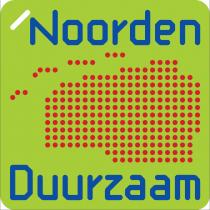 Donderdag 27 mei 2021, 16.00 – 17.00 uurLocatie: https://gather.town/app/mR8fyXuEERZwjYko/transitiekamerInloop vanaf 15:30. De ALV is van 16:00 tot 16:30. Het informele deel is van 16.30 tot 17:30.ConceptagendaOpening en vaststellen van de agendaMededelingenVerslag van de ALV van 18 februari 2021 (bijlage 1)Jaarrekening 2020 (bijlage 2), kascommissieverslag en decharge bestuur Wet bestuurlijk toezicht rechtspersonen (WBTR) (bijlage 3) Vacature bestuurslid (bijlage 4)Datum ALV november 2021Rondvraag en sluitingInformeel deel: Projectpresentatie: RPCC. Noorden Duurzaam onderzoek de wenselijkheid en haalbaarheid van een ‘Regional Panel on Climate Change’. Dit RPCC is bedoeld als brug tussen het VN klimaatpanel IPCC en de regio. Een RPCC bestaat nog nergens dus Noord-Nederland kan een primeur hebben. Het onderzoek is halverwege en krijgt  vanuit de wetenschap inmiddels ruime steun. Masterstudent Sociologie Jitse Terpstra besteedt er zijn stage bij Noorden Duurzaam aan. Hij geeft een inleiding en stelt ons vragen. Discussie: dilemma bij taakdemocratie. Het concept ‘taakdemocratie’ van Noorden Duurzaam verbetert de representativiteit van onder andere wijk- en dorpsraden. Dat helpt hen aan meer slagkracht voor duurzame ontwikkeling. Maar het betekent ook dat bewonersorganisaties bestuursmacht delen met winkeliers, onderwijs, zorg, sport, cultuur en kerken. Willen ze dat wel? En hoe ziet de gemeenteraad dit? En de ambtenaren? Korte inleiding door Peter Bootsma, daarna open discussie. 